Verband Bayerischer Rassekaninchenzüchter e.V.Abteilung Die jungen Tierfreunde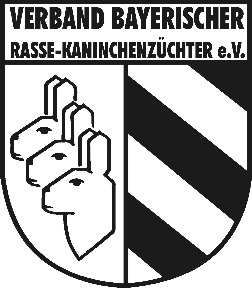 Antrag	auf Verleihung des VBRK – Ehrenzeichens im Kupferkranzfür VereinsjugendleiterDer/die zu ehrende Person muss mindestens 5 Jahre Vereins- Jugendarbeit geleistet haben Name und Kennzeichen des Vereins / Jugendgruppe	-------------------------------------------------------------------------------------------	Vor- und Zuname:……………………………………………………………	Straße:………………………….......…..…………………………………….	PLZ / Ort: ……………………………………………………………………	geboren am: ……………………… in: …..………………………………….	welche Leistungen: ……………………………………………………….......………………………………………………………………………………...	Bei welchem Anlass soll die Ehrennadel übergeben werden?	…………………………………………………………………………………	Zur Weiterleitung mit den notwendigen Unterschriften an den LV – JugendleiterLetzter Abgabetermin 01. Februar Landesjugendleiter______________	_______________		_____________	______________Vereinsjugendleiter	  Vereinsvorsitzender		 Kreisjugendleiter	  Bezirksjugendleiter					Eingang bei:	    															Bez.Jgd.-Ltr.: ……………………….				LV – Jgd.-Ltr.: ………………………